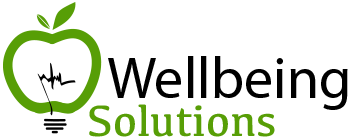 TSPRL GARRAFSeleccionamos para uno de los servicios de prevención más importantes a nivel nacional a un/a TSPRL para incorporarse a su delegación y dar apoyo en la gestión e implementación de la prevención en los clientes de la zona del Garraf. La persona seleccionada se encargará de:
Funciones:Registro documentalMediciones higiénicasAsesoramiento en PRLVisita clientesSeguimiento de medidas preventivas Preparación de documentación del SIGGestión y impartición de formación en materia de PRLInvestigación de accidentesRealización de simulacrosRequisitos:TSPRL, Máster o grado EPSIPack officeExperiencia mínima 6 mesesCatalán y CastellanoCarnet de conducir y vehículo propioSe ofrece:Contrato estableHorario de Lunes a Viernes 8h-17h (Híbrido/Teletrabajo)Salario 27K€- 30K€ SBAIncorporación inmediataPersona de contacto: Laia               email: rrhh@wellbeingsolutions.es                    Teléfono: 652956696